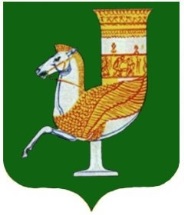 П О С Т А Н О В Л Е Н И Е АДМИНИСТРАЦИИ   МУНИЦИПАЛЬНОГО  ОБРАЗОВАНИЯ «КРАСНОГВАРДЕЙСКИЙ  РАЙОН»От  21.12.2022г.  №_1075 с. КрасногвардейскоеО внесении изменений в постановление администрации МО «Красногвардейский район» № 756 от 19.11.2019 г. «Об утверждении реестра контейнерных площадок для твёрдых коммунальных отходов на территории муниципального образования «Красногвардейский район»	В целях актуализации мест контейнерных площадок для твёрдых коммунальных отходов на территории МО «Красногвардейский район», руководствуясь Уставом МО «Красногвардейский район».ПОСТАНОВЛЯЮ:Внести в постановление администрации МО «Красногвардейский район» № 756 от 19.11.2019 г. «Об утверждении реестра контейнерных площадок для твёрдых коммунальных отходов на территории муниципального образования «Красногвардейский район» следующие изменения:Приложение №1 дополнить пунктами 108, 109, 110, 111, 112 следующего содержания:  			2.  Опубликовать настоящее постановление  в районной газете «Дружба» и разместить на официальном сайте  органов местного самоуправления МО «Красногвардейский район» в сети «Интернет».   		3. Контроль  за   исполнением данного      постановления   возложить    на заместителя главы администрации  МО «Красногвардейский район» по вопросам строительства, ЖКХ, ТЭК, связи, транспорта, архитектуры, благоустройства и охраны окружающей среды. 			4.  Настоящее постановление вступает в силу с момента его подписания.Глава МО «Красногвардейский район»                                                       Т.И. Губжоков108с. Красногвардейское, ул. Мира, 173 «Б»АМО «Красногвардейское сельское поселение»грунт2/0----металл/0,75м3--Жительница с. Красногвардейское109с. Красногвардейское, ул. Ленина, 187АМО «Красногвардейское сельское поселение»грунт2/0----металл/0,75м3--Жительница с. Красногвардейское110с. Красногвардейское, ул. Заводская, 35АМО «Красногвардейское сельское поселение»грунт2/0----металл/0,75м3--Жительница с. Красногвардейское111х.Саратовский(49,119586;39,792811)АМО«Еленовское сельское поселение»грунт2/0----металл/0,75м3--ООО «Газпром трансгаз Краснодар» (филиал)112с. Красногвардейское, ул. Ленина, 124АМО «Красногвардейское сельское поселение»грунт2/0----металл/0,75м3--ООО «Атлас»